Załącznik nr 1 do regulaminu akcji społecznej „ Malujemy sercem” organizowanego przez Przedszkole Nr 13 w Skierniewicach  pod patronatem Prezydenta Miasta Skierniewice.  KARTA ZGŁOSZENIA PLACÓWKI Dane przedszkola (adres, numer telefonu, adres mailowy) ………………………………………………………………………………………………………………………………………………………………………….Dane uczestników ( ilość dzieci ,wiek dzieci, nazwy grup):………………………………………………………………………………………………………………………………………………………………………………………………………………………………………………………………………………………………………………………………………………………………………………………………………………………………………………………………………………………………………………………………Czy zgłoszone dzieci są uczestnikami kółka plastycznego? ( proszę zaznaczyć )a) tak wszystkieb) niec) większośćd) połowae) niektórzy Dane nauczyciela - opiekuna  wyznaczonego przez dyrektora:Imię i nazwisko; ……………………………………………………………………………………………………………………………………………..Stopień awansu;……………………………………………………………………………………………………………………………………………..Nazwa grupy w której pracuje;…………………………………………………………………………………………………………………………e- mail;…………………………………………………………………………………………………………………………………………………………….telefon;…………………………………………………………………………………………………………………………………………………………..Data zgłoszenia do udziału w  konkursie: …………………………………………………………………………………………………………..Podpis opiekuna - nauczyciela nadzorującego akcję:		  Podpis i pieczęć dyrektora przedszkola:……………………………………………………………………………			……………………………………………………………...Załącznik nr 2  do regulaminu akcji społecznej „ Malujemy sercem” organizowanego przez Przedszkole Nr 13 w Skierniewicach  pod patronatem Prezydenta Miasta SkierniewiceOświadczenie o nieodpłatnym przeniesieniu praw autorskich na Organizatora Konkursu Plastycznego oraz przetwarzaniu danych osobowychJa niżej podpisany/a ………………………………………………………………………………………………………………………………………………………………..Jako przedstawiciel ustawowy dziecka/podopiecznego będącego autorem pracy  - dalej  zwanej jako „obraz ”, powstałej w ramach akcji społecznej „Malujemy sercem” organizowanego przez Przedszkole Nr 13  w Skierniewicach  we współpracy  z CKiS orazz Prezydentem Miasta Skierniewice oświadczam, iż jestem uprawniony/a do przeniesienia majątkowych praw autorskich  do obrazu w zakresie wskazanym w niniejszym oświadczeniu. Jako przedstawiciel ustawowy autora przenoszę nieodpłatnie na Organizatorów autorskie prawa majątkowe do obrazu, a także prawa zależne, w tym prawo  do opracowania obrazu poprzez jej adaptację lub przerobienie, połączenie jej z innymi obrazami,  a Organizator Konkursu oświadcza, iż przyjmuje autorskie prawa majątkowe do obrazu. Autorskie prawa majątkowe do obrazu wraz z prawami zależnymi, przechodzą na Organizatorów w momencie podpisania niniejszego oświadczenia i dają Organizatorom prawo do nieograniczonego w czasie wykorzystania i rozporządzania obrazem, w tym zezwolenie na rozporządzenie i korzystanie z opracowania obrazu w kraju i za granicą bez ponoszenia przez Organizatorów dodatkowych opłat. Organizatorzy nabywają autorskie prawa majątkowe i zależne  na następujących polach eksploatacji:     a) wytwarzanie nieograniczonej liczby egzemplarzy obrazu z zastosowaniem technik poligraficznych, reprograficznych, informatycznych, fotograficznych, cyfrowych, na nośnikach optoelektrycznych, zapisu magnetycznego, audiowizualnych lub multimedialnych;b) wprowadzanie do obrotu oryginałów lub egzemplarzy obrazu najem lub użyczenie oryginału albo egzemplarzy, na których utrwalono obraz bez ograniczeń przedmiotowych, terytorialnych i czasowych, bez względu    na przeznaczenie;c) wprowadzenie do pamięci komputera i systemów operacyjnych; rozpowszechnianie w sieciach informatycznych lub teleinformatycznych, w tym w Internecie w taki sposób, aby dostęp do obrazu przez osoby trzecie był możliwy w wybranym przez nie miejscu i czasie;d) publiczne prezentowanie obrazu;e) wykorzystywanie w celach informacyjnych, promocji i reklamy.Jako przedstawiciel ustawowy autora obrazu Organizatorom na rozporządzanie i korzystanie z obrazu w zakresie wskazanym powyżej oraz przenoszę na Organizatorów uprawnienie do udzielania w tym zakresie zezwoleń na rozporządzanie i korzystanie z opracowań  obrazu. Upoważniam ponadto Organizatorów do decydowania o pierwszym publicznym rozpowszechnieniu powstałego w akcji społecznej obrazu oraz przeprowadzenia nadzoru autorskiego przed rozpowszechnieniem tej pracy. Jako przedstawiciel ustawowy autora obrazuj upoważniam do wykonywania nadzoru autorskiego i anonimowego rozpowszechniania obrazu.      Jako przedstawiciel ustawowy autora utworu oświadczam, że obraz jest autorstwa mojego dziecka/podopiecznego i, że w związku z wykonaniem obrazu i przeniesieniem majątkowych praw autorskich  i praw zależnych na Organizatorów, nie naruszam w żaden sposób praw osób trzecich.Data i  czytelny podpis przedstawiciela ustawowego autora pracy ……………………………………………………………………………………..Załącznik nr 3  do regulaminu akcji społecznej „ Malujemy sercem” organizowanego przez Przedszkole Nr 13 w Skierniewicach  pod patronatem Prezydenta Miasta SkierniewiceZGODA RODZICÓW (PRAWNYCH OPIEKUNÓW) NA REJESTROWANIE, PRZETWARZANIE, UMIESZCZANIE WIZERUNKU DZIECKA NA POTRZEBY AKCJI SPOŁECZNEJ  ..................................................................................................
(imię i nazwisko dziecka)Wyrażam zgodę / nie wyrażam zgody (niepotrzebne skreślić) na rejestrowanie, przetwarzanie, umieszczanie wizerunku dziecka przez Przedszkole 13 w Skierniewicach,  ul. Szarych Szeregów 6  w zakresie wykraczającym poza obowiązek ustawowy danych osobowych, w celu promocji osiągnięć i utrwalania pozytywnego wizerunku przedszkola oraz innych działań oświatowych, kulturalnych, społecznych czy edukacyjnych przedszkola na:- stronie internetowej przedszkola pod adresem  www.p13skierniewice.wikom.pl - łamach prasy ogólnokrajowej, w radio,- w folderach kroniki przedszkolnej,- wystawach, tablicach na terenie przedszkoli,- na stronie Miasta Skierniewice,- aukcji stacjonarnej i internetowej prowadzonej przez Radio RSC oraz CKiS w Skierniewicach,- w mediach społecznościowych – FB, ……………………………………………………………………………………..Data i czytelne podpisy rodziców (prawnych opiekunów)Oświadczenie osoby, której dane dotycząOświadczam, że zostałem/am poinformowany/a o tym, kto jest Administratorem Danych, przekazano mi dane kontaktowe Inspektora ochrony danych osobowych, wskazano cele                i podstawy przetwarzania danych, podano informacje o odbiorcach danych, wskazano okres przechowywania danych, pouczono mnie o przysługujących mi prawach, w tym prawie do cofnięcia zgody i prawie sprzeciwu, poinformowano mnie o możliwości złożenia skargi do organu nadrzędnego, jak również wskazano, czy podanie danych jest obowiązkiem ustawowym lub umownym lub warunkiem zawarcia umowy oraz czy jestem zobowiązany do ich podania i jakie są ewentualne konsekwencje niepodania danych, udzielono mi także informacji o zautomatyzowanym podejmowaniu decyzji.……………………………………………………………(data i podpisy)Załącznik nr 4  do regulaminu akcji społecznej „ Malujemy sercem” organizowanego przez Przedszkole Nr 13 w Skierniewicach  pod patronatem Prezydenta Miasta SkierniewiceKlauzula informacyjna o przetwarzaniu danych osobowychAdministrator danych osobowychAdministratorem Pani/Pana danych osobowych oraz danych osobowych dziecka (autora pracy) jest Przedszkole Nr 13 w Skierniewicach, ul. Szarych Szeregów 6, 96-100 SkierniewiceInspektor Ochrony DanychMoże Pani/Pan kontaktować się z wyznaczonym przez nas Inspektorem Ochrony Danych Osobowych, za pośrednictwem poczty elektronicznej adres e-mail iodo.przedszkola.skc@wikom.pl lub pisemnie na adres naszej siedziby, wskazany w pkt I.Cele i podstawy przetwarzaniaJako administrator będziemy przetwarzać Pani/Pana dane oraz dane osobowe Pani/Pana dziecka:W celu prowadzenia działalności dydaktyczno – opiekuńczo – wychowawczej zgodnie z: Ustawą o systemie oświaty, Ustawą Prawo oświatowe oraz aktami prawnymi wydanymi na ich podstawie, zgodnie z zapisami art. 6 ust. 1 lit. c RODO*;W celu promowania działalności placówki oraz osiągnięć i umiejętności ucznia, a także w celu zapewnienia udziału w zajęciach dodatkowych, żywienia uczniów, korzystania z pomocy psychologiczno - pedagogicznej, zawarcia umowy ubezpieczenia NNW, promocji wizerunku Pani/Pana dziecka i jego osiągnięć w materiałach publikowanych lub autoryzowanych przez szkołę w gazetkach, biuletynach, prasie lokalnej, materiałach informacyjnych, na tablicach szkolnych oraz na stronie internetowej, www.p13skierniewice.wikom.pl  stronie internetowej organu prowadzącego oraz podmiotów współpracujących na podstawie udzielonej zgody na przetwarzanie danych osobowych, zgodnie z zapisami art. 6 ust. 1 lit. a i art. 9 ust. 2 lit a RODO*.W każdej chwili przysługuje Pani/Panu prawo do wycofania zgody na przetwarzanie Pani/Pana danych osobowych oraz danych osobowych Pani/Pana dziecka, wykraczających poza obowiązek ustawowy, w dowolnym momencie bez wpływu na zgodność z prawem przetwarzania, którego dokonano na podstawie zgody przed jej cofnięciem.Okres przechowywania danych Pani/Pana dane osobowe oraz dane osobowe Pani/Pana dziecka będą przetwarzane przez okres niezbędny do realizacji wskazanych powyżej celów oraz przechowywane przez okres 5 lat.Odbiorcy danychPani/Pana dane osobowe oraz dane osobowe Pani/Pana dziecka mogą zostać ujawnione podmiotom uprawnionym na podstawie obowiązujących przepisów prawa.Do Pani/Pana danych oraz danych osobowych Pani/Pana dziecka mogą też mieć dostęp nasi podwykonawcy np. firmy prawnicze i doradcze, świadczące usługi księgowe i informatyczne.Prawa osób, których dane dotyczą:Zgodnie z RODO*, przysługuje Pani/Panu:prawo dostępu do swoich danych oraz otrzymania ich kopii;prawo do sprostowania (poprawiania) swoich danych;prawo do usunięcia danych, ograniczenia przetwarzania danych;prawo do wniesienia sprzeciwu wobec przetwarzania danych;prawo do przenoszenia danych;prawo do tego, by nie podlegać decyzji, która opiera się wyłącznie na zautomatyzowanym przetwarzaniu, w tym profilowaniu, i wywołuje wobec Pani/Pana lub Pani/Pana dziecka skutki prawne lub w podobny sposób istotnie na nią wpływa;prawo do wniesienia skargi do organu nadzorczego (gdy uzna Pani/Pan, iż przetwarzanie danych osobowych narusza przepisy o ochronie danych osobowych, przysługuje Pani/Panu prawo do wniesienia skargi do organu nadzorczego, którym jest Prezes Urzędu Ochrony Danych osobowych. Biuro Prezesa Urzędu Ochrony Danych Osobowych ul. Stawki 2, 00-193 Warszawa, telefon 22 860-70-86. Informacja o wymogu/dobrowolności podania danychPodanie danych osobowych w celu wykonania przez Administratora obowiązku prawnego jest wymogiem ustawowym. Niepodanie danych skutkuje niemożnością realizowania zadań przez placówkę względem dziecka. Podanie danych udostępnionych na podstawie zgody jest dobrowolne, a brak zgody spowoduje niemożność zrealizowania zamierzonego celu, lecz nie wpłynie na realizację głównych zadań przez placówkę względem dziecka. Zautomatyzowane podejmowanie decyzjiPani/Pana dane osobowe lub dane osobowe Pani/Pana dziecka mogą podlegać zautomatyzowanemu podejmowaniu decyzji, w tym profilowaniu. Skierniewice, dnia ………………………………..Czytelny odpis przedstawiciela ustawowego autora pracy ……………….…………………….*RODO - rozporządzenie Parlamentu Europejskiego i Rady (UE) 2016/679 z 27.04.2016 r. w sprawie ochrony osób fizycznych w związku z przetwarzaniem danych osobowych i w sprawie swobodnego przepływu takich danych oraz uchylenia dyrektywy 95/46/WE (ogólne rozporządzenie o ochronie danych) (Dz. Urz. UE L 119, s. 1)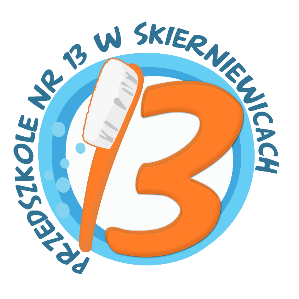 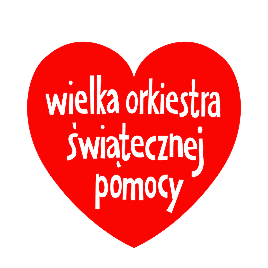   Informacje dodatkowe dla rodziców dzieci biorących udział w akcji społecznej„Malujemy sercem”- czyli lokalni artyści malują z przedszkolakamiDziecko, uczestnicząc w zajęciach, będzie narażone na poplamienie ubrania trudno spieralną farbą. W związku z tym prosimy rodziców o zapewnienie odpowiedniego stroju ochronnego.Używanie farb profesjonalnych (pomimo posiadania odpowiednich atestów) może nieść za sobą wystąpienie reakcji alergicznej u dziecka. Prosimy o zwrócenie szczególnej uwagi na ten aspekt, a w przypadku jakichkolwiek wątpliwości, o niedopuszczenie do udziału dziecka w zajęciach.Potwierdzam zapoznanie się z powyższymi informacjami…………………………………………………..Podpis opiekuna prawnego dziecka